Załącznik nr 3 –Karta oceny – etap negocjacji wniosku konkursowego współfinansowanego z Europejskiego funduszu Społecznego w ramach RPOWP 2014-2020 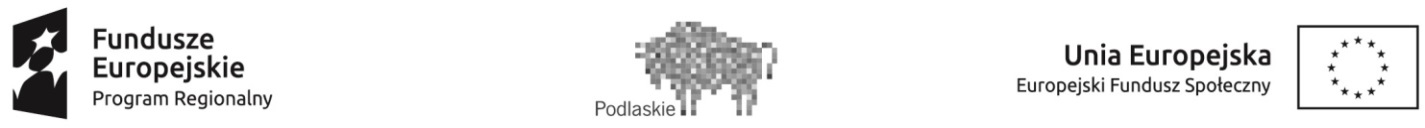 KARTA OCENY– ETAP NEGOCJACJI 
NR  WNIOSKU O DOFINANSOWANIE PROJEKTU:INSTYTUCJA PRZYJMUJĄCA WNIOSEK O DOFINANSOWANIE PROJEKTU:NR NABORU:SUMA KONTROLNA WNIOSKU PO PROCESIE NEGOCJACJI :TYTUŁ PROJEKTU:NAZWA WNIOSKODAWCY:IMIĘ I NAZWISKO OCENIAJĄCEGO:…………………………………………..                                                                           ..…………………………………………………………….   miejscowość, data                                                                                                                                podpisKRYTERIUM MERYTORYCZNE KRYTERIUM MERYTORYCZNE KRYTERIUM MERYTORYCZNE KRYTERIUM MERYTORYCZNE 9.Negocjacje zakończyły się wynikiem pozytywnym, co oznacza: do wniosku zostały wprowadzone korekty wskazane przez oceniających w kartach oceny projektu lub przez przewodniczącego KOP lub inne zmiany wynikające z ustaleń dokonanych podczas negocjacji (jeśli dotyczy) KOP uzyskał od wnioskodawcy informacje i wyjaśnienia dotyczące określonych zapisów we wniosku, wskazanych przez oceniających w kartach oceny projektu, przewodniczącego KOP (jeśli dotyczy) i wyjaśnienia te zostały zaakceptowane przez KOP,do wniosku nie zostały wprowadzone inne zmiany niż wynikające z kart oceny projektu lub uwag przewodniczącego KOP  oraz ustaleń wynikających z procesu negocjacji.Negocjacje zakończyły się wynikiem pozytywnym, co oznacza: do wniosku zostały wprowadzone korekty wskazane przez oceniających w kartach oceny projektu lub przez przewodniczącego KOP lub inne zmiany wynikające z ustaleń dokonanych podczas negocjacji (jeśli dotyczy) KOP uzyskał od wnioskodawcy informacje i wyjaśnienia dotyczące określonych zapisów we wniosku, wskazanych przez oceniających w kartach oceny projektu, przewodniczącego KOP (jeśli dotyczy) i wyjaśnienia te zostały zaakceptowane przez KOP,do wniosku nie zostały wprowadzone inne zmiany niż wynikające z kart oceny projektu lub uwag przewodniczącego KOP  oraz ustaleń wynikających z procesu negocjacji.Negocjacje zakończyły się wynikiem pozytywnym, co oznacza: do wniosku zostały wprowadzone korekty wskazane przez oceniających w kartach oceny projektu lub przez przewodniczącego KOP lub inne zmiany wynikające z ustaleń dokonanych podczas negocjacji (jeśli dotyczy) KOP uzyskał od wnioskodawcy informacje i wyjaśnienia dotyczące określonych zapisów we wniosku, wskazanych przez oceniających w kartach oceny projektu, przewodniczącego KOP (jeśli dotyczy) i wyjaśnienia te zostały zaakceptowane przez KOP,do wniosku nie zostały wprowadzone inne zmiany niż wynikające z kart oceny projektu lub uwag przewodniczącego KOP  oraz ustaleń wynikających z procesu negocjacji.9. TAK NIE – ODRZUCIĆ PROJEKT NIE DOTYCZYUZASADNIENIE:UZASADNIENIE:UZASADNIENIE:UZASADNIENIE: